Checklist Title:  Confidence in Staff – Standard 12  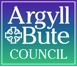 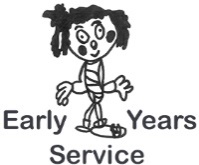 Setting: 						Manager:					Date:Evaluation Scoring1-5Action PointsDate for completionThe service recruits and selects staff and volunteers through a process which takes account of safe recruitment practices. These include:enhanced disclosures from Disclosure Scotlandchecks with previous employertaking up references cross-referencing to the register of the Scottish Social Services Council or other professional organisations.The service:complies with the input standards on adult: child ratios and  relevant staff qualifications as outlined in the National Care Standardsapplies procedures to select staff with a range of qualifications, skills and experience relevant to the aims of the serviceprovides staffing levels which are sufficient to provide for the needs of children and allow for continuity of careuses staff in ways that make good use of their expertisehas an effective system for identifying and monitoring staff development needs training is carefully planned and evaluated in line with national and local guidelines